.Traduit et préparé par  Irène COUSIN,  Professeur de Danse  -  5 / 2015Chorégraphies en français, site : http://www.speedirene.comIntroduction  :  16  tempsSIDE, ROCK, CROSS, HOLD, SIDE, ROCK, CROSS, HOLDCHASSE RIGHT, ROCK, RECOVER, CHASSE LEFT, ROCK, RECOVERRESTART : ici, sur le 4ème mur, après 16 temps - 3 : 00 - , et reprendre la Danse au débutSIDE, BEHIND, 1/4 TURN SHUFFLE, STEP ½ TURN, WALK, WALKSTEP, KICK, TOGETHER, KICK, WALK BACK LEFT, RIGHT, LEFT, TOUCHThe Long Way Home (fr)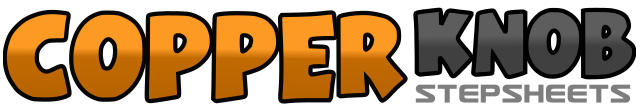 .......Compte:32Mur:4Niveau:débutant.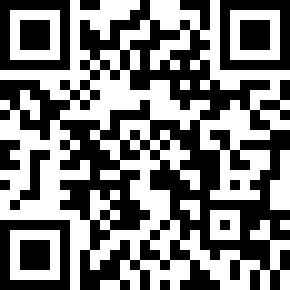 Chorégraphe:Marie Sørensen (TUR) - Mai 2015Marie Sørensen (TUR) - Mai 2015Marie Sørensen (TUR) - Mai 2015Marie Sørensen (TUR) - Mai 2015Marie Sørensen (TUR) - Mai 2015.Musique:The Long Way Home - Derek RyanThe Long Way Home - Derek RyanThe Long Way Home - Derek RyanThe Long Way Home - Derek RyanThe Long Way Home - Derek Ryan........1 - 4ROCK  STEP  latéral  D  côté  D ,  revenir  sur  PG  côté  G  -  CROSS  PD  devant  PG  -  HOLD5 - 8ROCK  STEP  latéral  G  côté  G ,  revenir  sur  PD  côté  D  -  CROSS  PG  devant  PD  -  HOLD   -12 : 00 -1&2TRIPLE  D  latéral  :  pas  PD  côté  D  -  pas  PG  à  côté  du  PD  -  pas  PD  côté  D          ]        LINDY  D3 4ROCK  STEP  G  arrière ,  revenir  sur  PD  avant	                      		             ]5&6TRIPLE  G  latéral  :  pas  PG  côté  G  -  pas  PD  à  côté  du  PG  -  pas  PG  côté  G          ]        LINDY  G7 8ROCK  STEP  D  arrière ,  revenir  sur  PG  avant  - 12 : 00 -			             ]1 2VINE  à  D  :  pas  PD  côté  D  -  CROSS  PG  derrière  PD  ( 2 temps de VINE à D )3&41/4  de  tour  D . . . .  SHUFFLE  D  avant  :  pas  PD  avant  -  pas  PG  à  côté  du  PD  -  pas  PD  avant  - 3 : 00 –5 6pas  PG  avant  -  1/2  tour  PIVOT  vers  D  ( appui  PD )7 82  pas  avant  :  pas  PG  avant  -  pas  PD  avant  - 9 : 00 -1 2pas  PG  avant  -  KICK  PD  avant3 4pas  PD  à  côté  du  PG  -  KICK  PG  avant5 6 73  pas  arrière  :  pas  PG  arrière  -  pas  PD  arrière  -  pas  PG  arrière8TAP  PD  à  côté  du  PG  - 9 : 00 -